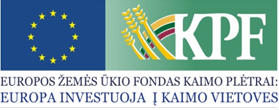 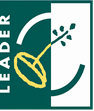 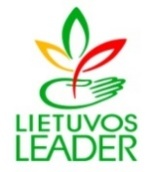 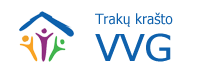 KVIETIMAS TEIKTI VIETOS PROJEKTUS Nr. 25	Trakų krašto vietos veiklos grupė kviečia teikti paprastus vietos projektus pagal kaimo vietovių „Trakų krašto vietos veiklos grupės teritorijos 2015–2023 m. vietos plėtros strategijos“ (toliau – VPS) II prioriteto „Socialinė plėtra, skatinant vietos gyventojų bendruomeniškumą ir socialinę integraciją, mažinant socialinę atskirtį“ 1 priemonę „Vietos projektų pareiškėjų ir vykdytojų mokymas, įgūdžių įgijimas (kai mokymai susiję su VPS priemonėmis)“ , Nr. LEADER-19.2-SAVA-3, 2 priemonę „Kultūros savitumo išsaugojimas, tradicijų tęstinumas“, Nr. LEADER-19.2-SAVA-4, ir 3 priemonę „NVO socialinės veiklos skatinimas ir įvairinimas“, Nr. LEADER-19.2- SAVA-5.Bendra kvietimo teikti vietos projektus suma 124 087, 00 Eur. Vietos projektų finansavimo sąlygų aprašas skelbiamas  interneto svetainėje www.trakuvvg.lt.Kvietimas teikti vietos projektus galioja nuo 2022 m. sausio 27 d. 9.00 val. iki 2022 m. vasario 28 d.  16.00 val. Paraiškos priimamos Vytauto g. 33, 320 kab. (3 aukštas), Trakuose, darbo dienomis darbo metu arba pasirašytos e. parašu e. paštu info@trakuvvg.lt . Jeigu būtų paskelbtas šalyje karantinas, vietos projektų paraiškos  teikiamos tik e. paštu info@trakuvvg.lt  arba paliekamos darbo dienomis darbo metu Trakų rajono savivaldybės priimamajame, Vytauto g. 33 Trakai. Paraiška pateikiama su lydraščiu, paraiškos ir jos priedų  lapai / puslapiai turi būti sunumeruoti. Paraiškos ir jų priedai turi būti užpildyti taisyklinga lietuvių kalba, jeigu kartu su vietos projekto paraiška teikiami priedai yra užsienio kalba, tai jiems turi būti pateiktas oficialus vertimų biuro, įmonės ar vertėjo (fizinio asmens) pasirašytas vertimas į lietuvių kalbą.Per vieną konkrečios VPS priemonės ir (arba) veiklos srities paramos paraiškų priėmimo laikotarpį vietos projekto paraiškos teikėjas gali pateikti vieną vietos projekto paraišką (išskyrus išimtis, nurodytas Vietos projektų administravimo taisyklių 69 punkte).Informacija apie kvietimą teikti vietos projektus ir vietos projektų įgyvendinimą teikiama interneto svetainėje www.trakuvvg.lt ir Agentūros interneto tinklapyje www.nma.lt. Telefonai: 8 612 15 019, 8 614 53 870, 8 613 92 946.II prioriteto1 priemonė „Vietos projektų pareiškėjų ir vykdytojų mokymas, įgūdžių įgijimas“ (kai mokymai susiję su VPS priemonėmis) (LEADER-19.2-SAVA-3)Remiamos veiklos: mokymai, skirti vietos projektų pareiškėjų ir vykdytojų įgūdžių įgijimui, susiję su VPS priemonėmis. II prioriteto1 priemonė „Vietos projektų pareiškėjų ir vykdytojų mokymas, įgūdžių įgijimas“ (kai mokymai susiję su VPS priemonėmis) (LEADER-19.2-SAVA-3)Tinkami vietos projektų vykdytojai: juridiniai asmenys NVO, VšĮ ir kitos asociacijos, kurių veikla atitinka NVO apibrėžtį. II prioriteto1 priemonė „Vietos projektų pareiškėjų ir vykdytojų mokymas, įgūdžių įgijimas“ (kai mokymai susiję su VPS priemonėmis) (LEADER-19.2-SAVA-3)Kvietimui skiriama KPP paramos lėšų suma – 10 000,00 Eur,didžiausia galima parama vienam  projektui  – 10 000,00 Eur.II prioriteto1 priemonė „Vietos projektų pareiškėjų ir vykdytojų mokymas, įgūdžių įgijimas“ (kai mokymai susiję su VPS priemonėmis) (LEADER-19.2-SAVA-3)Paramos lyginamoji dalis: Lėšos vietos projektui įgyvendinti gali sudaryti iki 100 proc. visų tinkamų finansuoti vietos projektų išlaidų.Finansavimo šaltiniai – EŽŪFKP ir Lietuvos Respublikos valstybės biudžeto lėšos.II prioriteto 2 priemonė „Kultūros savitumo išsaugojimas, tradicijų tęstinumas“ (LEADER-19.2-SAVA-4)Remiamos veiklos: Laisvalaikio, kultūros, sporto veiklos, kaimo tradicijų, mėgėjų meno puoselėjimo veiklų organizavimas;Tradicinių švenčių ir kitų renginių organizavimas;Įvairių gyventojų grupių (jaunimo, moterų, senjorų ir pan.) ir (arba) interesų grupių klubų ir centrų kūrimas ir (arba) veiklų vykdymas;Jaunimo erdvių kūrimas ir kt.II prioriteto 2 priemonė „Kultūros savitumo išsaugojimas, tradicijų tęstinumas“ (LEADER-19.2-SAVA-4)Tinkami vietos projektų vykdytojai: juridiniai asmenys – NVO, VšĮ ir kitos asociacijos, kurių veikla atitinka NVO apibrėžtį. II prioriteto 2 priemonė „Kultūros savitumo išsaugojimas, tradicijų tęstinumas“ (LEADER-19.2-SAVA-4)Kvietimui skiriama KPP paramos lėšų suma – 62 475,00 Eur, didžiausia galima parama vienam  projektui –  8 925,00 Eur.II prioriteto 2 priemonė „Kultūros savitumo išsaugojimas, tradicijų tęstinumas“ (LEADER-19.2-SAVA-4)Paramos lyginamoji dalis:Iki 80 proc. visų tinkamų finansuoti vietos projektų išlaidų, kai vietos projekto išlaidos, susijusios su investicijomis į materialųjį turtą,iki 95 proc. tinkamų finansuoti išlaidų, kai vietos projekto išlaidos, susijusios su investicijomis į žmogiškąjį kapitalą, o projektas yra veiklos (vietos veiklos projektu laikomas toks vietos projektas, kurio galutinis rezultatas pats savaime nėra materialusis turtas. Esmė yra pats projektas, o ne nuolatinė veikla).II prioriteto 2 priemonė „Kultūros savitumo išsaugojimas, tradicijų tęstinumas“ (LEADER-19.2-SAVA-4)Finansavimo šaltiniai – EŽŪFKP ir Lietuvos Respublikos valstybės biudžeto lėšos.II prioriteto3 priemonė„NVO socialinės veiklos skatinimas ir įvairinimas“ (LEADER-19.2- SAVA-5)Remiamos veiklos: NVO socialinės veiklos skatinimas ir įvairinimas stiprinant materialinę bazę, organizuojant bendradarbiavimo veiklas, vykdant edukacines tradicinių amatų ir paveldo išsaugojimo bei sklaidos programasII prioriteto3 priemonė„NVO socialinės veiklos skatinimas ir įvairinimas“ (LEADER-19.2- SAVA-5)Galimi pareiškėjai: juridiniai asmenys – NVO, VšĮ ir kitos asociacijos, kurių veikla atitinka NVO apibrėžtį.II prioriteto3 priemonė„NVO socialinės veiklos skatinimas ir įvairinimas“ (LEADER-19.2- SAVA-5)Kvietimui skiriama KPP paramos lėšų suma – 60 612,00Eur, didžiausia galima parama vienam  projektui – 20 204,00 Eur.II prioriteto3 priemonė„NVO socialinės veiklos skatinimas ir įvairinimas“ (LEADER-19.2- SAVA-5)Paramos lyginamoji dalis:Iki 80 proc. visų tinkamų finansuoti vietos projektų išlaidų, kai vietos projekto išlaidos, susijusios su investicijomis į materialųjį turtą,iki 95 proc. tinkamų finansuoti išlaidų, kai vietos projekto išlaidos, susijusios su investicijomis į žmogiškąjį kapitalą, o projektas yra veiklos (vietos veiklos projektu laikomas toks vietos projektas, kurio galutinis rezultatas pats savaime nėra materialusis turtas. Esmė yra pats projektas, o ne nuolatinė veikla).II prioriteto3 priemonė„NVO socialinės veiklos skatinimas ir įvairinimas“ (LEADER-19.2- SAVA-5)Finansavimo šaltiniai – EŽŪFKP ir Lietuvos Respublikos valstybės biudžeto lėšos.